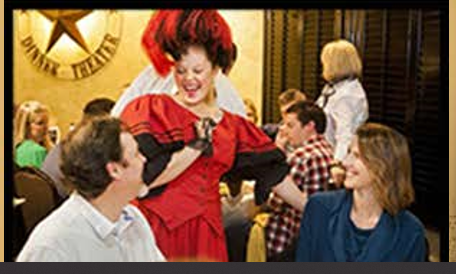 The success of every Women In Need event relies heavily upon the generosity of Individuals and Local Businesses through Corporate Sponsorships.  Our unique Sponsorship opportunities will allow you to choose the level of involvement that you prefer.  All proceeds directly benefit the Women In Need Shelter and the lives of those receiving the life saving services offered.Sponsorship information & payment options are available by calling Executive Director Connie Pettitt at 903.455.4612.    TEXAS RANGER	  	$3,000MARSHALL			$1500SHERIFF			$1,000 “On behalf of L3 Technologies - E-Club is hosting a Murder Mystery Dinner Theater benefitting the Women In Need Organization (WIN).   I would like to invite you to participate in this comedy event.  Sponsors, please RSVP by Oct 19, 2018    Event Date/ Time:  November 10, 2018 at 5:30pm Sponsor Name: _______________________________________________________________________________________________Title:	____________________________________________________________________________________________________	Company: ___________________________________________________________________________________________________Address: ____________________________________________________________________________________________________City:  ________________________________________________________________ State: _____________ Zip:________________Email: _________________________________________________________ Daytime phone: _______________________________Please send this form with check payment to: Women In Need c/o Connie Pettitt P.O. Box 349, Greenville, TX 75403 Enclosed is my check for $ _________ Please charge: 		 ____ Visa 	____ MasterCard	  		Zip Code:	 ____________________________Credit Card #:		 ____________________________			Exp. Date:  	 ____________________________ Cardholder’s Signature:	 ____________________________             		Security Code	____________________________Contributions are Tax Deductible as allowed by State or Federal law!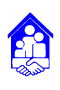 